Community Good Friday Service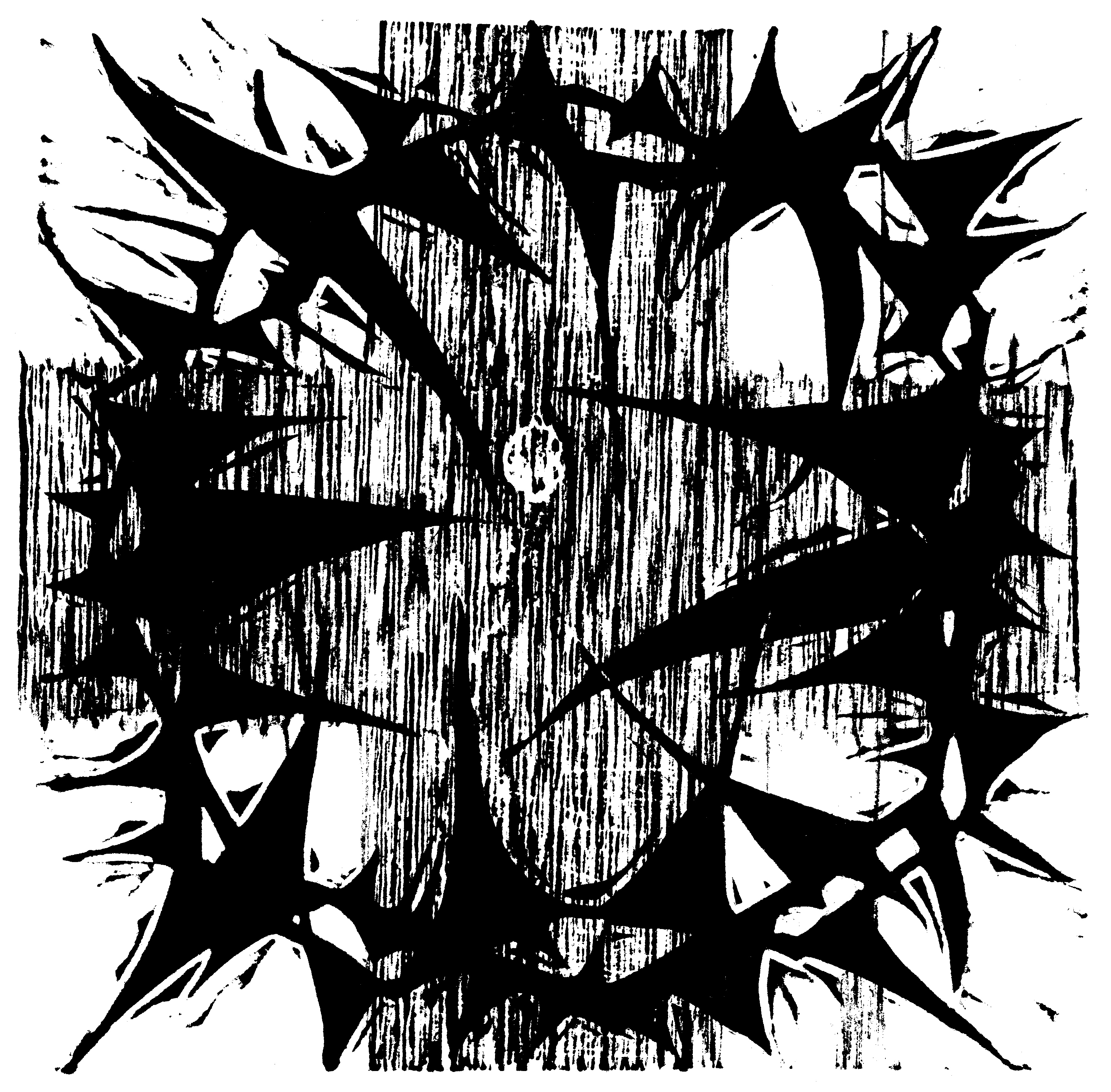                                                March 29, 2024 Prelude                                   “Were You There?”        Arr. by Norman Johnson						                Audrey Daly-Gilman, OrganistCall To Worship                 		                      God so loved the world that he gave his own beloved Son
so that everyone who believes in him
will not perish but have everlasting life. 
On this day of remembrance and hope, we declare with joy:
God did not send his Son into the world
To condemn the world, but to save it.
Let us worship God. *Song of Praise: “What Wondrous Love Is This” (Purple) #215Prayer 		                                                      Reflection                                                                               Scripture Reading: Luke 22:1-23 (“Is it I?”)                      Reflection 						                              Scripture Reading: Luke 22:24-30 (“Who is the greatest?”)     Prayer                                                                               Lavish, gracious God, you have welcomed us into the company of your people that we might learn to love one another, to delight in serving others, to find you in the least of our brothers and sisters.    We offer you our attempts to be a community of your love and we ask your redeeming presence among us.    Savior Lord, deliver us from all selfishness and self-seeking. Train us in the ways of Christ-like servanthood. Lead us deeper and deeper into your love for all people.    By your grace, form us into a community where strangers are welcomed in Christ’s name, sinners are forgiven, and salvation is found in your mercy and grace, through Jesus Christ our Lord.Song of Response: “Jesus, Remember Me” (Purple) #227Reflection                                                                                        Scripture Reading: Luke 22:31-40 (“Who will deny?”)               Prayer                                                                           Song of Response: “Ah, Holy Jesus” (Purple) #218Reflection                                                                               Scripture Reading: Luke 22:39-48 (“Could you not watch with me?”)  Prayer								    God eternal, we live surrounded and sustained by your grace: When we cannot keep faithful to you, you remain faithful to us. Even as our love falters and stumbles, your love endures. When we pull back in fear, you draw us forward into your kingdom. We know the price you pay to love us. Receive our grateful praise.Hear our prayer,our God, our glory.    Lead us forward to watch and pray with you. Keep us awake and alert to your truth, that we may not fall into temptation.    Hear our prayer,our God, our glory.   Whatever trials and tests may come our way, be our strong shelter, for in your company we receive your saving grace.    Hear our prayer,our God, our glory. Amen.Scripture Reading: Luke 23:32-56                           *Hymn: “Were You There” (Purple) #228 vv. 1-5Benediction [The congregation leaves in silence.]                             * indicates the congregation stands, if able.Worship leaders this afternoon:Donna Lyons, St. Lucy/St. Bernadette Catholic ChurchThe Rev. Eric Reimer, St. John’s Evangelical Lutheran Church     The Rev. Matthew van Maastricht, The Altamont Reformed Church and     Helderberg Reformed Church Our organist this afternoon is Audrey Daly-Gilman from Altamont ReformedChurch.On Easter morning everyone is invited to be a part of a 6:30 a.m. community sunrise service at Pleasant View (Rau) Farm, 6858 Lainhart Rd. Then during the 10:30 a.m. worship service here in ARC’s sanctuary we will celebrate our Lord’s resurrection.Altamont Reformed ChurchP.O. Box 671	  129 Lincoln Avenue, Altamont, New York 12009	518-861-8711Pastor Matthew J. van Maastricht 518-861-8711 ext. 301 (o)Parsonage: 518-595-5125                                    Email: pastormatthew.arc@gmail.com   Church email: info@altamontreformed.org  Church website: www.altamontreformed.org